My daily Timetable Morning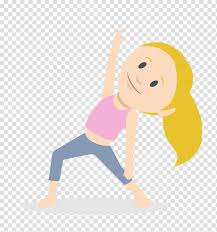 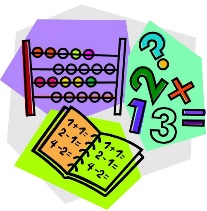 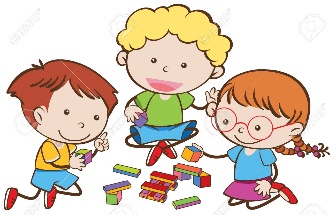 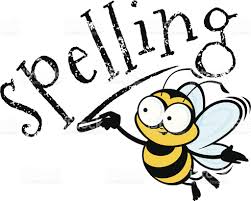 Afternoon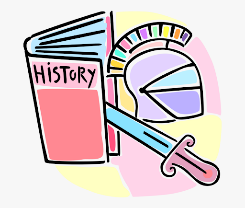 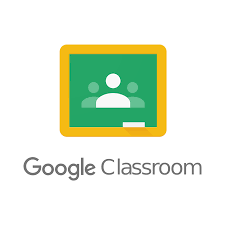 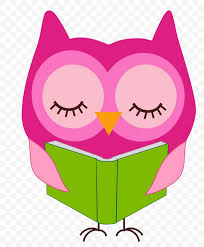 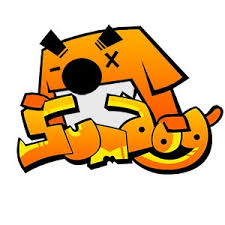 